Publicado en Madrid el 25/11/2022 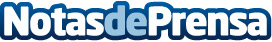 Un proyecto pionero utiliza la Inteligencia artificial para analizar y combatir la violencia de géneroDesde 2009 la empresa AIS Group, especialista en la aplicación de técnicas de inteligencia artificial, colabora con un equipo de forenses de Cataluña para crear un protocolo que permita reducir el número de episodios de violencia de género y homogenizar los criterios de gravedad de las lesiones, facilitando el diálogo entre forenses y juecesDatos de contacto:Jennifer620059329Nota de prensa publicada en: https://www.notasdeprensa.es/un-proyecto-pionero-utiliza-la-inteligencia Categorias: Nacional Inteligencia Artificial y Robótica Sociedad Cataluña http://www.notasdeprensa.es